Noune, l’enfant de la PréhistoireQuestions sur toute l’histoire9/ Entoure le résumé qui correspond le plus à l’histoire. 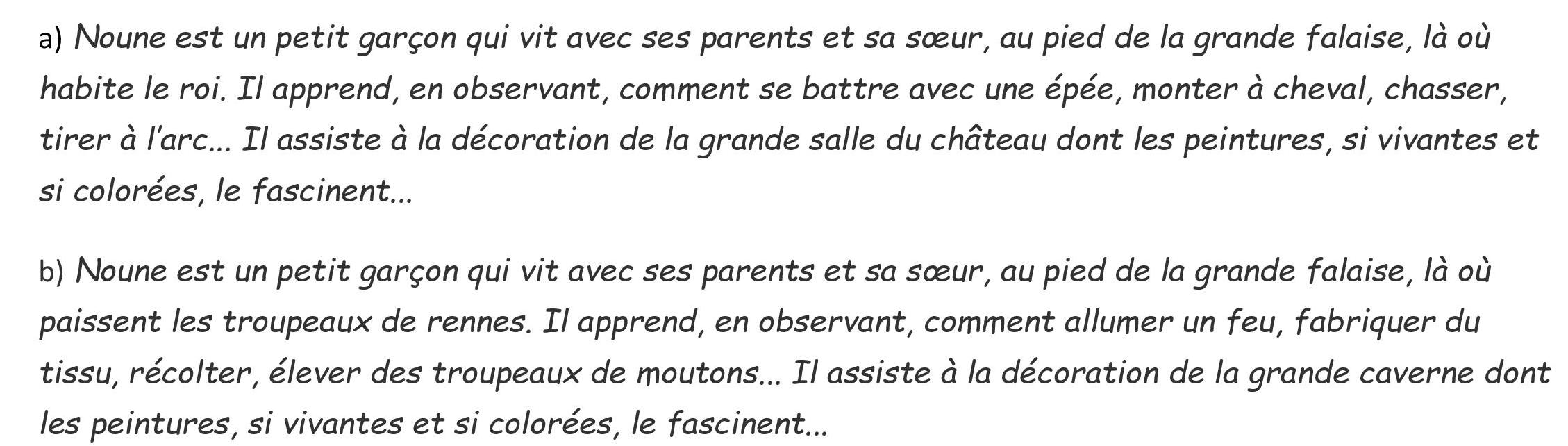 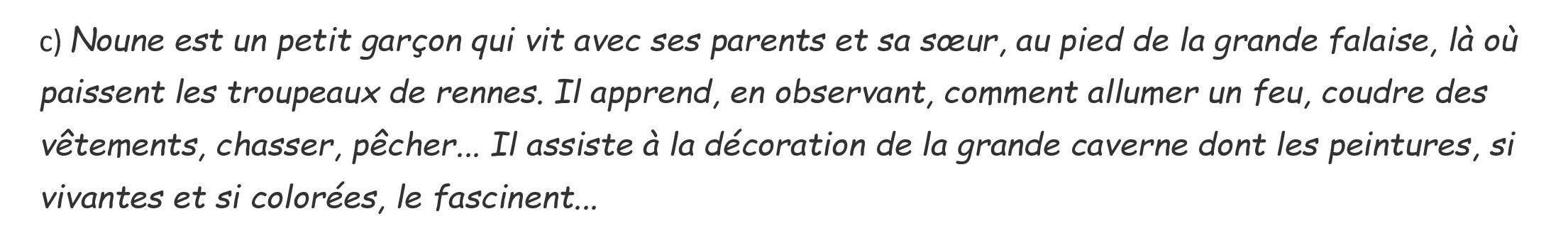 10/ Explique ces phrases :« Avec l’automne, les saules et les ormes avaient pris de belles couleurs… » page 4………………………………………………………………………………………………………………………………« Nous reviendrons à l’automne avec les rennes… » page 6………………………………………………………………………………………………………………………………11/ Quels sont les différents animaux qui vivaient à cette époque ? .........................................................................................................................................................................................................................................................................................................................................................................................................12/ Lis ce texte dans ta tête puis à voix haute à un adulte. (Lis avec fluidité, en respectant la ponctuation et en mettant le ton)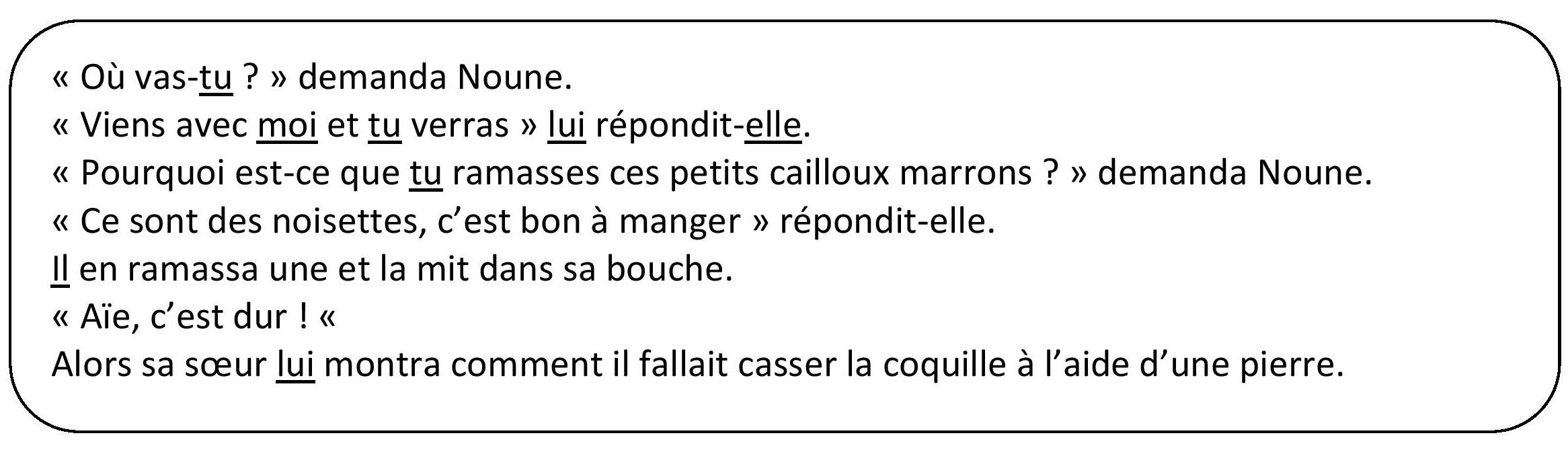 